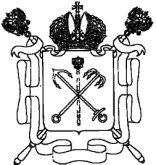 САНКТ-ПЕТЕРБУРГСКОЕГОСУДАРСТВЕННОЕ БЮДЖЕТНОЕ УЧРЕЖДЕНИЕ ДОПОЛНИТЕЛЬНОГО ОБРАЗОВАНИЯ «САНКТ-ПЕТЕРБУРГСКАЯ ДЕТСКАЯ ШКОЛА ИСКУССТВИм. П.А.Серебрякова»ПРОГРАММА УЧЕБНОГО ПРЕДМЕТА ЧТЕНИЕ ХОРОВЫХ ПАРТИТУРВ.01.УП.02ДОПОЛНИТЕЛЬНОЙ  ПРЕДПРОФЕССИОНАЛЬНОЙ РОГРАММЫ В ОБЛАСТИ МУЗЫКАЛЬНОГО ИСКУССТВА«ХОРОВОЕ ПЕНИЕ» срок обучения 6 лет( 3-8 классы).с дополнительным годом обучения (9 класс) Санкт-Петербург 2019Разработчик: Силина Вера Владимировна_____________________преподаватель  ДШИ им. П.А. Серебрякова.Рецензенты:Логинов Александр Петрович   _______________________________Засл. работник культуры РФ, заведующий цикловой комиссии хорового  дирижирования СПб. музыкального училища им. Н.А.Римского-Корсакова.Дурандина Нонна Васильевна_______________________________Засл. Работник культуры РФ, преподаватель  ДШИ им. П.А. СеребряковаСтруктура программы учебного предметаПояснительная запискаХарактеристика учебного предмета, его место и роль в образовательном процессе;Срок реализации учебного предмета;Объем учебного времени, предусмотренный учебным планом образовательного учреждения на реализацию учебного предмета;Форма проведения учебных аудиторных занятий;Цели и задачи учебного предмета;Обоснование структуры программы учебного предмета;Методы обучения;Описание материально-технических условий реализации учебного предмета;Содержание учебного предметаСведения о затратах учебного времени;Годовые требования по классам;Требования к уровню подготовки обучающихсяФормы и методы контроля, система оценокАттестация: цели, виды, форма, содержание;Критерии оценки;Контрольные требования на разных этапах обучения;Методическое обеспечение учебного процессаМетодические рекомендации педагогическим работникам;Рекомендации по организации самостоятельной работы обучающихся;Списки рекомендуемой нотной и методической литературыСписок рекомендуемой нотной литературы;Список рекомендуемой методической литературы.Пояснительная записка.1. Характеристика учебного предмета, его место и роль в образовательном процессе.Среди музыкальных специальностей профессия дирижера – одна из самых сложных и многогранных. Каждый дирижер имеет дело с коллективом, он постоянно должен проявлять себя не только как дирижер-исполнитель, но и как педагог, организатор. Для того чтобы иметь право руководить людьми, направлять их, дирижер должен быть примером аккуратности и дисциплинированности, очень много знать и уметь.Дирижеру необходимо иметь хороший слух (вокально-хоровой), чувство ритма и музыкальную память, знать основные законы вокального искусства, владеть голосом, дирижерским жестом, хорошо играть на фортепиано, уметь хорошо читать с листа, прекрасно знать музыку разных стилей и жанров.Помимо музыкальных данных, дирижер должен обладать сильной волей, организаторскими способностями, быть энтузиастом своего дела. Воспитание дирижера хора с детского возраста позволит выявить и развить те качества, которые так необходимы в данной профессии. В то же время, дети, не обладающие особыми способностями в этом виде музыкальной деятельности, в дальнейшем будут представителями аудитории любителей музыки. К данной цели может привести хорошо продуманная и спланированная работа педагога, на основе данной учебной программы.2. Срок реализации учебного предмета «Чтение хоровых партитур»Данный предмет реализуется в 3-8 классах с  дополнительным годом обучения ( 9 класс).Срок реализации программы учебного предмета Чтение хоровых партитур, для детей, поступивших в I класс в возрасте от шести лет шести месяцев  до десяти  лет составляет   -  6 лет (3-8 классы), с дополнительным годом обучения  7 лет,  (3-9 класс)В соответствии с ФГТ учебный  предмет «Чтение хоровых партитур» разработан школой и введен в реализацию как предмет вариативной части ДОПОЛНИТЕЛЬНОЙ ПРЕДПРОФЕССИОНАЛЬНОЙ ОБЩЕОБРАЗОВАТЕЛЬНОЙ ПРОГРАММЫ В ОБЛАСТИ МУЗЫКАЛЬНОГО ИСКУССТВА «ХОРОВОЕ ПЕНИЕ» .3. Объем учебного времени, предусмотренный учебным планом на реализацию учебного предмета "Чтение хоровых партитур" вариативной части ОП «Хоровое пение». 4.Форма проведения учебных аудиторных занятий:Форма занятий - индивидуальная.   Концертмейстерские часы  по данному Учебному предмету не предусмотрены .Продолжительность академического часа составляет 45 минут.Индивидуальная форма позволяет преподавателю лучше узнать ученика, его музыкальные возможности, трудоспособность, эмоционально психологические особенности.В 3 и 4 классах Чтением хоровых партитур занимаются преподаватели по фортепиано. С 5 по 9 классы дисциплину ведут преподаватели хоровых дисциплин.5.Цель и задачи учебного предмета Цель создания программы «Чтение хоровых партитур» в ДШИ - дать учащимся первоначальные навыки изучения процесса мысленного восприятия музыки, записанной в виде партитуры, а так же исполнения партитуры на фортепиано.Развитие навыка чтения с листа хоровой партитуры облегчает процесс освоения учащимися хоровых произведений и овладения дирижерской техникой в дальнейшем.Предмет  предполагает  освоение  партитуры, и исполнение ее  на фортепиано, овладения специальными навыками и знаниями, умения одновременно схватывать нотную запись в горизонтальном и вертикальном направлениях.Основные  задачи    программы учебного предмета:• приобщение детей к основам музыкальной культуры, к наследию русской имировой классики;• формирование вокально-исполнительских умений и навыков;• развитие музыкально- эстетического вкуса;• Формирование образного мышления и стимулирование развитиямузыкальных способностей;• Накапливание репертуара для будущей вокально-хоровой деятельности;• обеспечение условий для обучения профессионально ориентированных детейс целью поступления их в средние и высшие учебные заведения.Образовательные задачи  учебного предмета в младших классах:1 .Навыки работы над партитурой;2. Грамотное исполнение музыкальных построений-от мотива до всего произведения;3. Навык работы с текстом;4. Овладение навыков игры, способствующему моделированию хорового звучания.Образовательные задачи  учебного предмета в старших классах:1. Убедительная и выразительная трактовка музыкального материала;2. Навыки работы над хоровой партитуры;3. Развитие мануальной техники;4. Изучение школьного репертуара;5. Транспонирование ( на б2,м2, б3,м3)..Обоснование структуры учебного предметаОбоснованием структуры программы являются ФГТ, отражающие все аспекты работы преподавателя с учеником.Программа содержит следующие разделы:сведения о затратах учебного времени, предусмотренного на освоение учебного предмета;распределение учебного материала по степени усложнения материала;требования к уровню подготовки обучающихся;формы и методы контроля, система оценок;методическое обеспечение учебного процесса.В соответствии с данными направлениями строится основной раздел программы "Содержание учебного предмета”.Методы обучения:Для достижения поставленной цели и реализации задач предмета используются следующие методы обучения:1.словесный (объяснение, разбор, анализ музыкального материала);2.наглядный (показ, демонстрация отдельных частей и всего произведения);3.практический (воспроизводящие и творческие упражнения, деление целого произведения на более мелкие части для подробной проработки и последующая организация целого, репетиционные занятия);4.прослушивание записей выдающихся хоровых коллективов и посещение концертов для повышения общего уровня развития обучающихся;5.индивидуальный подход к каждому ученику с учетом возрастных особенностей, работоспособности и уровня подготовки.Предложенные методы работы с хоровым коллективом в рамках предпрофессиональной программы являются наиболее продуктивными при реализации поставленных целей и задач учебного предмета и основаны на проверенных методиках и сложившихся традициях хорового исполнительства.8. Описание материально-технических условий реализации учебного предметаДля реализации учебной программы  «Чтение хоровых партитур» требуется: аудитория,  стулья, фортепиано (рояль), учебные и нотные пособия, аудиозаписи, проигрывающая аппаратура, ксерокс, типовой дневник.Аудиторные занятия проводятся в классах преподавателей фортепиано, в классах хорового пения  и в классе  № 23.Учебные аудитории соответствуют санитарным и противопожарным нормам, нормам охраны труда с соблюдением своевременных сроков текущего и капитального ремонта учебных помещений.Материально-техническая база ДШИ им. П.А.Серебрякова  соответствует санитарным и противопожарным нормам, нормам охраны труда. Учебные аудитории  для индивидуальных занятий с  учебной мебелью, наглядными пособиями, учебной и методической литературой,  периодикой; библиотека, малый и большой концертные залы;  инструментарий, пианино, рояли. Созданы все материально-технические условия для реализации учебного предмета «Чтение хоровых партитур» ОП. «Хоровое пение» в соответствии с установленными Федеральными государственными требованиями.II. Содержание учебного предмета.1.Сведения о затратах учебного времени, предусмотренного на освоение предмета «Чтение хоровых партитур», на максимальную, самостоятельную нагрузку обучающихся и аудиторные занятия:Срок  реализации программы учебного предмета Чтение хоровых партитур, для детей поступивших в I класс в возрасте от шести лет шести месяцев  до десяти  лет составляет 6лет - 3-8 классы, с дополнительным годом обучения 9класс -7 лет.При реализации  образовательной программы «Хоровое пение » по учебному предмету Чтение хоровых партитур устанавливаются следующий вид учебных занятий обучающихся: индивидуальные.Объем самостоятельной работы обучающимися в неделю по УП  в среднем за весь период обучения определяется с учетом минимальных затрат на подготовку домашнего задания, параллельного освоения детьми программ начального и основного общего образования, планируется : 0,5 часа.Часы для концертмейстера не предусматриваются .Объем учебного времени, предусмотренный учебным планом на реализацию учебного предмета:Максимальная учебная нагрузка – 198 часов  или 231 часов  (с учетом 9 класса).Внеаудиторная нагрузка -99 часов  или 115,5 часа  (с учетом 9 класса).Аудиторная нагрузка – 99 часов  или 115,5 часов  (с учетом 9 класса).Форма проведения учебных аудиторных занятий – индивидуальная.Вид  аудиторных учебных занятий: - урок.Консультации  не предусматриваются..2.Требования по годам обученияОбязательным требованием для всех учащихся является выполнение минимального плана по количеству пройденных произведений:4класс - 2-3 партитуры в каждом полугодии.5класс - 2-3 партитуры в каждом полугодии.6класс - 2-3 партитуры в каждом полугодии.7 класс - 2-3 партитуры в каждом полугодии.8 класс - 2-3 партитуры в каждом полугодии.9 класс - 2-3 партитуры в каждом полугодии.В изучаемом репертуаре должны быть предусмотрены как народные песни в обработке разных композиторов, так и произведения русской и западноевропейской классики, а также произведения, изучаемые по специальности "Хор"Поурочная работа строится на проверке домашнего задания и освоения навыков чтения партитур.Примерный репертуар по классам, возрастающий по уровню сложности:Рекомендуемый репертуар (примерного уровня сложности)  :"Сумерки" -норв.нар.п., обр. Локтева , рус.т. Тверского."Зимушка" - рус.нар. песня."Oculus non vidit"- мотет О.Лассо."Комарочек" -рус.нар.п. , обр.Абрамского."Мотылёк"- туркм.нар.п., обр. Тихеевой, рус.т. Найденовой."Колыбельная" -муз. Хренникова, сл.Гладкого."В сыром бору тропина"- рнп. , обр. В. Соколова."Всюду музыка живёт"- муз. Дубравина, сл. Суслова."Дрёма"- рус.нар.п., обр. Думченко."Ecco la Primavera"- Ф. Ландино."Весна" -муз. Кюи, сл. Тютчева." Благослови душе моя, Господа"- муз. И. Ипполитова-Иванова."Песня о земной красоте" -муз. Дубравина, сл. Суслова."Утро" - муз. Соколова."Вилланелла" - аноним( Италия, II пол. XVI в.)"Майский день" - муз. Кюи, сл. Плещеева ( переложение для 2-х гол.хора)"Лес зеленеет молодой"- муз. Коваля, сл. Тютчева."Два каплуна " - старинный русский шуточный кант." Гимн ночи"-тема из "Аппассионаты"муз.Л.Бетховена,(пер.д/детс.хора В. Соколова."Лесная песнь" - муз. Григ, рус. текст Ефременкова.(пер.для детс.хора)."Лён зеленой"- рнп, обр. И. Пономарькова."Весенняя песенка" - муз. Кюи, сл. Белоусова ( пер. для 3-х гол.детс.хора)"Ave Maria" - Rihards Dubra"Отче Наш" -муз.Калистратова." Лауда" - муз. Сото"Я на камушке сижу" - рус. нар.песня"Гроза" -муз. Кюи, сл. Белоусова." Закат солнца"- муз. В.А. Моцарта,( пер.д/3-х гол.хора А. Луканина)." Я посеяла ленку"- рнп, обр. А. Попова."Жавороночек" -сл.и муз. Литовко."Во зелёном во бору"- северная скоморошина."Как пойду я на быструю речку"- сл.народные, муз. А.Попова.Примерный список к зачёту по классам в конце учебного года3 класс:"Сумерки" -норв.нар.п., обр. Локтева , рус.т. Тверского."Зимушка" - рус.нар. песня.4 класс:"В сыром бору тропина"- рнп. , обр. В. Соколова."Майский день" - муз. Кюи, сл. Плещеева ( переложение для 2-х гол.хора)5 класс:"Утро" - муз. Соколова."Вилланелла" - аноним( Италия, II пол. XVI в.)6 класс:"Дрёма"- рус.нар.п., обр. Думченко."Ecco la Primavera"- Ф. Ландино.7 класс:"Ave Maria" - Rihards Dubra"Отче Наш" -муз.Калистратова.8 класс:"Я на камушке сижу" - рус. нар.песня"Гроза" -муз. Кюи, сл. Белоусова." Закат солнца"- муз. В.А. Моцарта,( пер.д/3-х гол.хора А. Луканина).9 класс:" Гимн ночи"-тема из "Аппассионаты"муз.Л.Бетховена,(пер.д/детс.хораВ. Соколова." Благослови душе моя, Господа"- муз. И. Ипполитова-Иванова."Жавороночек" -сл.и муз. Литовко.IV. Требования к уровню подготовки обучающихся.Исполняя хоровые голоса произведения, учащийся должен:а) петь, чисто интонируя, любой хоровой голос в данных тесситурных условиях и играть одновременно всю хоровую партитуру;б) играя хоровую партитуру, опускать хоровой голос, который поет учащийся в данный момент;в) переходить с одной хоровой партии на другую, исполняя по указанию педагога часть хорового голоса «про себя»;г) петь любой хоровой голос, играя аккомпанемент, в произведении с сопровождением;д) исполняя только сопровождение, эпизодически петь «вслух» различные голоса хоровой партитуры.На каждом занятии в классе целесообразно отводить время на чтение неизвестного нотного текста, постепенно усложняя технические задачи.V. Формы и методы контроля. Система оценок.Оценка качества реализации учебного предмета является составной частью содержания учебного предмета и включает в себя текущий контроль успеваемости, промежуточную аттестацию обучающихся.Учет и формы оценки успеваемости.Форма текущего контроля успеваемости:Текущий контроль направлен на поддержание учебной дисциплины, выявление отношения к предмету, на ответственную организацию домашних занятий, имеет воспитательные цели, может носить стимулирующий характер.Текущий контроль осуществляется регулярно преподавателем, оценки выставляются в журнал и дневник учащегося. При выставлении оценок  учитываются:- отношение ребенка к занятиям, его старания и прилежность;- качество выполнения предложенных заданий;- инициативность и проявление самостоятельности как на уроке, так и вовремя домашней работы;- темпы продвижения.На основании результатов  проведения  Итогового урока  в конце каждой четверти,выставляется четверная оценка.Форма промежуточной аттестации:Промежуточная аттестация определяет успешность развития учащегося и степень освоения им учебных задач на данном этапе. Промежуточная аттестация проводится в форме зачетов.Зачеты в рамках промежуточной аттестации проводятся на завершающих годовых учебных занятиях в счет аудиторного времени, предусмотренного на учебный предмет.К зачету допускаются обучающиеся, полностью выполнившие все учебные задания по учебным предметам, реализуемым в соответствующем учебном году.Репертуарный перечень зачета составляется на основе программы учебного предмета и охватывает ее наиболее актуальные разделы, темы, или те или иные требования к уровню навыков и умений обучающегося. Зачет проводится двумя- тремя преподавателями в классе  в конце учебного года. На зачете исполняется  две партитуры по нотам. При подведении итогов промежуточной аттестации учитывается работа ученика в течение года.По завершении зачета допускается его пересдача, если обучающийся получил неудовлетворительную оценку. Форма итоговой аттестации по данному предмету не предусматривается.	Система и критерии оценок промежуточной аттестации результатов освоения программы учебного предмета обучающимися.Оценка качества реализации образовательной программы включает в себя текущий контроль успеваемости, промежуточную аттестацию обучающихся по данному предмету.В качестве средств текущего контроля успеваемости используются: устные опросы, прослушивания. Текущий контроль успеваемости обучающихся проводится в счет аудиторного времени, предусмотренного на учебный предмет.Промежуточная аттестация проводится в форме зачета. По завершении изучения учебного предмета по итогам промежуточной аттестации обучающимся выставляется оценка, которая заносится в свидетельство об окончании ДШИ им. П.А.Серебрякова.Содержание промежуточной аттестации и условия ее проведения разработаны Методическим советом школы на основании ФГТ.  В школе разработаны критерии оценок промежуточной аттестации контроля успеваемости обучающихся. Оценки обучающимся выставляются и по окончании  каждой четверти. При проведении зачета в конце года выставляется оценка соответствующая разработанным критериям оценок по данному предмету на основе ФГТ, что является основой для оценки качества обучения. Критерии оценок уровня знаний учащихся ДШИ им. П.А. Серебрякова при промежуточной аттестации по учебному предмету Чтение хоровых партитур.Оценка «5» (отлично)выставляется при исчерпывающем выполнении поставленной задачи, за безупречное исполнение задания, в том случае, если задание исполнено ярко и выразительно, убедительно и законченно по форме.Проявлено индивидуальное отношение к материалу для достижения наиболее убедительного воплощения художественного замысла. Выявлено свободное владение материалом, объём знаний соответствует программным требованиям.Оценка «4» (хорошо) выставляется при достаточно полном выполнении поставленной задачи (в целом), за хорошее исполнение задания, том случае, когда учеником демонстрируется достаточное понимание материала, проявлено индивидуальное отношение, однако допущены небольшие технические и стилистические неточности. Допускаются небольшие погрешности, не разрушающие целостность выполненного задания. Учащийся в целомобнаружил понимание материала.Оценка «3» (удовлетворительно) выставляется при демонстрировании достаточного минимума в исполнении поставленной задачи, когда учащийся демонстрирует ограниченность своих возможностей, неяркое, необразное исполнение элементов задания. Требования выполнены с неточностями и ошибками, слабо проявляется осмысленное и индивидуальное отношение, учащийся показывает недостаточное владение техническими приемами. Выявлен неполный объём знаний, пробелы в усвоении отдельных тем.Оценка «2» (неудовлетворительно) выставляется при отсутствии выполнения минимального объема поставленной задачи. Выставляется за грубые технические ошибки и плохое владение материалом.Зачет (без отметки) отражает достаточный уровень подготовки и исполнения на данном этапе обучения, соответствующий программным требованиям.VI.  Методическое обеспечение учебного процессаТребования к освоению  навыков:• выразительное, специфически хоровое, исполнение на фортепиано хоровой партитуры – выполнение комплекса общемузыкальных требований (музыкальной фразировки, четкого голосоведения, динамических, агогических нюансов), умение передать на фортепианоособенности хорового звучания (цезуры, связанные с вокально- хоровым дыханием и фразировкой текста, подчеркнутость басового голоса при относительной легковесности его звучания на фортепиано по сравнению со звучанием басовой партии в хоре, выделениеголосов, согласно их тесситурному напряжению и т.д.);• чтение с листа на фортепиано хоровой партитуры в соответствии сисполнительскими требованиями;• умение транспонировать хоровую партитуру в заданную тональность;• эскизное разучивание хоровой партитуры; умение охватить образно -поэтический замысел сочинения и получить художественно - достоверное, неискаженное представление о нем, воплотить (даже с неполной технической отшлифовкой) этот замысел на рояле;• умение анализировать исполняемую хоровую партитуру на трех взаимосвязанных уровнях:1.Элементарный анализ.2.Фрагментарный анализ.3.Целостность восприятия постижения художественно - образной сферы.Примечание: Развитое музыкальное мышление способствует в целостноманализе хоровой партитуры свободно и гибко переходить из одного уровня в другой.Необходимо требовать от учащегося ясного исполнительского плана на основе всестороннего анализа изучаемого произведения.Анализ произведения предусматривает:- сведения об авторах музыки и текста (краткая творческая биография, характеристика творчества, творческое наследие); содержание произведения;- музыкально-теоретический анализ произведения (тональность, тональный план, характер развития музыкальной мысли, каденции, размер, метр, особенности фактуры, темп, форма);- вокально-хоровой анализ произведения: тип и вид хора, диапазоны голосов, тесситура, ансамбль, строй; интонационные, вокально-хоровые, ритмические, дикционные трудности;- исполнительский анализ произведения (связь образов словесного текста с музыкой, определение дыхания на цезурах, установление темпа, характера звуковедения, динамики, штрихов, кульминации произведения).Основная задача учащихся при изучении каждой новой партитуры -охватить слухом интонационно-высотное звучание произведения или отдельных его фрагментов до момента исполнения на фортепиано.Реализации данной задачи способствует пропевание хоровых голосов «про себя». (Для установления тональности и проверки пения внутренним слухом необходимо пользоваться камертоном).Методические рекомендации педагогическим работникамИсполняя партитуру на фортепиано, учащийся получает возможность уточнить и развить свое представление о звучании произведения при активном участии внутреннего слуха. Такое чтение партитуры, при котором игра на инструменте сочетается с работой внутреннего слуха, является основным методом обучения чтению хоровых партитур.При исполнении партитуры на фортепиано необходимо иметь в виду следующее:а) для овладения учащимися навыками связного исполнения всех голосов партитуры (особенно мелодического) желательно использовать произведения, в которых преобладает звуковедение легато, с тем, чтобы приблизить характер исполняемого на фортепиано хорового произведения к реальному звучанию хоровых голосов;б) на первой стадии работы, когда основной задачей является овладение навыком связного исполнения всех голосов партитур посредством правильно подобранной аппликатуры, рекомендуется исполнять партитуру, не пользуясь педалью. Это дает учащимся возможность слышать и по ходу игры устранять недостатки своего исполнения:отсутствие легато, неуместные паузы, плохое качество звука и т.п.Применять педаль рекомендуется лишь как вспомогательный технический прием, облегчающий исполнение трудных мест произведения (например, поддерживать педалью далеко отстоящий от других хоровых партий басовый голос, большие скачки мелодического голоса в середине слова или между связанными по смыслу словами, хоровые аккорды, повторяющиеся в широком расположении на одной гармонии и т.п.).Значительную роль в методике ведения предмета «Чтение партитур» играет развитие навыка транспонирования, т.к. руководитель хора должен уметь транспонировать разучиваемое произведение, исходя из вокальных возможностей данного коллектива. На уроке уделяется время для анализа партитуры и чтения небольших партитур (транспонирование ￣ на б, м2, б, м3), основам аранжировки (двух, трех-голосие из одноголосных мелодий).Методически целесообразно начинать развитие этого навыка с упражнений, построенных на материале хорошо изученных учащимися хоровых произведений.В практике учащихся, особенно старших курсов, встречаются партитуры, которые невозможно сыграть полностью, несмотря на правильно подобранную аппликатуру. Работая над такими произведениями, учащийся должен облегчить исполнение трудного эпизода в сопровождении или хоровых голосах за счет некоторого сокращения или упрощения нотного текста. Если в партитуре и в сопровождении имеются октавные удвоения голосов, рекомендуется опускать партию вторых басов, повторяющую в октавном удвоении партию первых басов или партию вторых теноров, удвоенную партию вторых сопрано (при широком расположении голосов), сохраняя при этом плавную линию басового голоса.Рекомендуется также перемещать на октаву вверх далеко отстоящие от других голосов звуки басовой партии, аккорды и звуки аккомпанемента.Можно опускать выдержанные звуки в какой-либо партии или второстепенные детали сопровождения для исполнения более важных в данный момент хоровых голосов или элементов аккомпанемента. При исполнении партитур в подвижных темпах гармонический аккомпанемент, изложенный мелкими длительностями, допустимо объединять в один аккорд большей длительности.Умение упрощать аккомпанемент изучаемого произведения важно для практической работы будущих школьных учителей пения и руководителей коллективов художественной самодеятельности, которые используют в основном песенный репертуар, где аккомпанемент является главным образом гармонической поддержкой мелодии. Разучивая песню хором, с отдельной хоровой партией или солистом, руководителю достаточно подыграть лишь основную гармонию сопровождения, опуская его детали.Основные моменты работы над хоровой партитурой.Курс Чтения Хоровых партитур знакомит учащихся с лучшими образцами зарубежной и русской хоровой музыки, формирует основные вокальные и исполнительские навыки.Строение хоровой партитуры. Размещение вокальных партий в хоровой партитуре. Обозначение хоровых партий в партитуре. Акколады. Ключевые обозначения хоровых партий в партитуре. Виды хоровых партитур (изучаются по мере включения их в учебный план школьника). Партитурная запись хоровых партий для однородного хора в одно-, двух-, трех- и четырехголосном изложении. Партитурная запись партий для смешанного хора в двух-, трех-, четырехстрочном изложении. Партитурная запись произведений с инструментальным сопровождением.Запись литературного текста в хоровой партитуре.Вокальная группировка. Использование лиг в хоровой музыке (по мере их появления в учебном репертуаре).Выразительная, эмоциональная игра партитуры на фортепиано. Связное ведение звука одновременно в разных голосах. Удобное и рациональное распределение пальцев на клавиатуре в каждом конкретном произведении.Совмещение в одной руке двух и более голосов. Использование технических приемов подкладывания первого пальца, перекладывания пальцев, подмены пальцев.Пение партий сольфеджио и со словами с одновременным тактированием одной рукой или игрой хоровой партитуры на фортепиано.Работа над развитием внутреннего слуха (беззвучное пропевание хоровых партий, задавание тональности с помощью камертона). Формирование умений анализировать музыкальный и поэтический текст на уровне музыкально- теоретических знаний, имеющихся у учащихся в данный период. Устный анализ изучаемого произведения по следующему плану:• сведения об авторах музыки и текста,• музыкально-теоретический разбор (образная характеристика, форма, основные средства выразительности),• хоровой анализ (состав хора, диапазоны его партий, особенности звуковедения, распределение дыхания, произношение поэтического текста),Рекомендации по организации самостоятельной работы обучающихся В результате домашней подготовки учащемуся необходимо:1.	Выразительно исполнить изучаемую партитуру.2.	Петь партии изучаемого произведения.3.	Рассказать	о композиторе и авторе текста.4.	Устно анализировать партитуры.VII . Список литературы и средств обучения.Список методической литературы1.Полтавцев И., Святозаров М. Чтение хоровых партитур. М., 1964г.2. Живов В. Л., Теория хорового исполнительства.- Музыка ,1998.3. Вопросы хорового творчества: сборник статей.- Магнитогорск.2003.4. Вопросы хорового творчества:сборник статей.-Москва,1988,номер 1,2,3.5. Репертуар детских и юношеских хоров. - выпуск 6-11. М. "Советский композитор", 1976-1981.6. О хоровом искусстве. -Б. Асафьев, Л. 1980.7.Живов, В. Л. Исполнительский анализ хорового произведения / В. Л. Живов. — М.: Музыка, 1987.8.Скребков С. Анализ музыкальных произведений. - М., 1958.9.Коловский О. Анализ хоровой партитуры. - В сб.: Хоровое искусство. - Л., 1967.10.Левандо П.П. Анализ хоровой партитуры. Методическое пособие. - Л., 1971.11.Дмитревская К.Н. Анализ хоровых произведений. Учебное пособие для студентов высших музыкальных учебных заведений и институтов культуры. - М., 1965.12.Егоров А. Теория и практика работы с хором. - М., 1951.Список сборниковПо страницам русской хоровой музыки 19-20 веков. М., Классика 2004 Зарубежная хоровая музыка. М., Классика 2003 Песни и хоры на стихи русских поэтов. «Сияет солнце» М., Музыка 2005 Классическая и духовая музыка. СПб. Композитор. СПБ. 2005.Дети поют И.С.Баха. СПБ. Композитор. СПб 2005 Хоры русских композиторов. М,.Музгиз. 1958 Поет детский хор. «Преображение» М., Владос 2001 Канты времен Петра Великого. СПб. Композитор. С._Петербург.2003 Русская духовная музыка в репертуаре детского хора. М., Владос. 2001 И.С.Бах Избранные духовные песни, арии и хоралы. М., Классика 2003 А.Логинов Народные песни для женского (детского) хора. СПб. Мадр. 2003 В.Плешак. Желаем вам: детские песни для исполнения соло, ансамблем или детским хором. СПб. Композитор . С.-Петербург. 2004 М. Малевич На светлой седьмице. СПб. Композитор. С.Петербург. 2007 Е.Подгайц Хоровые миниатюры и песни. Музыка утра. (в 2-х частях) М. Владос 2004 П.Чесноков Духовная музыка. М., Музыка 1995С.Грибков Тебе, Петербург. Спб., Композитор. С.-Петербург 2002 А.Гречанинов Хоры для детского, среднего и старшего возраста. М., Музыка. 1958 Ж.Металлиди Произведения acappela для детского хора.СПб. Композитор. С.-Петербург П.Чесноков Сборник хоровых произведений для женских хоров. СПб. Композитор С.-Петербург 2000 Информационные ресурсы по музыке:• http://intoclassics.net/• http://classic.chubrik.ru/• www.forumclassic.ru• http://www.world-art.ru/__«Принято» Педагогическим  советом школы ДШИ им. П.А. СеребряковаПротокол № 5От 27.08.2019 г.«Утверждено»Директор В.В. Нагорный______________/В.В.НагорныйПриказ № _37-од______От 27.08.2019 г.«Согласовано» Методическим  советом ДШИ им. П.А. СеребряковаПротокол № 1От 06.03.2019 г.«Рассмотрено» Методическим совещанием преподавателей отдела 2019 г._______________/В.Г.ДикийклассОбщий объем времени в часахОбщий объем времени в часахОбщий объем времени в часахОбщий объем времени в часахклассМаксимальная учебная нагрузкаСамостоятельная работаАудиторные занятияКонсультацииклассМаксимальная учебная нагрузкаСамостоятельная работаАудиторные занятияКонсультации3 класс3316,516,504 класс3316,516,505 класс3316,516,506 класс3316,516,507 класс3316,516,508 класс3316,516,509 класс3316,516,50По 8 летнему19899990По 9 летнему231115,5115,50классНагрузка в неделюОбщий объем времени в часахОбщий объем времени в часахОбщий объем времени в часахОбщий объем времени в часахПромежуточная аттестацияПромежуточная аттестацияПромежуточная аттестацияИтоговая аттестацияклассНагрузка в неделюМаксимальная учебная нагрузкаСамостоятельная работаАудиторные занятияКонсультацииПромежуточная аттестацияПромежуточная аттестацияПромежуточная аттестацияИтоговая аттестацияклассНагрузка в неделюМаксимальная учебная нагрузкаСамостоятельная работаАудиторные занятияКонсультацииI полугодиеI полугодиеIIполугодие3 класс1час3316,516,50--Зачет-4 класс1час3316,516,50--Зачет-5 класс1час3316,516,50--Зачет-6 класс1час3316,516,50--Зачет-7 класс1час3316,516,50-ЗачетЗачет-8 класс1час3316,516,50-ЗачетЗачет-9 класс1час3316,516,50-ЗачетЗачет-По 8 летнему19899990-66-По 9 летнему231115,5115,50-77-